Планшетный терминал Prestigio MultiPad Viscone 4U в металлическом антивандальном корпусе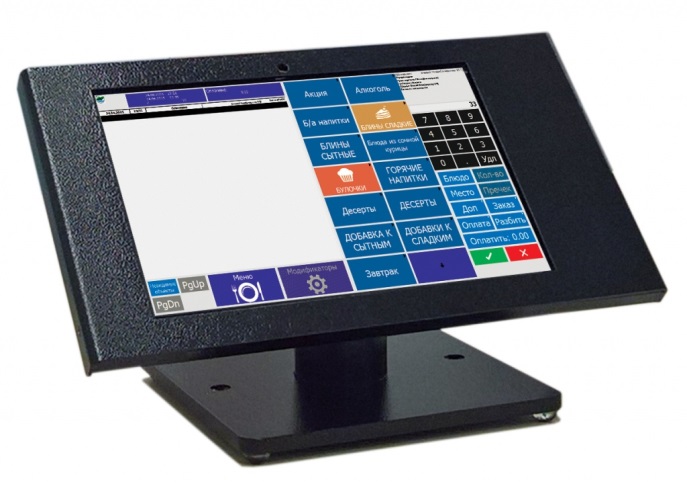 Технические характеристикиМодель Prestigio Multipad Visconte 4UМеталлический антивандальный подставка/корпус, один угол обзораЭкран размер - 10.1"Разрешение экрана -1280x800Плотность пикселей -149.4 ppiТехнология изготовления экрана - IPSТип сенсорного экрана - емкостныйМультитач -экран Операционная система - Windows 10Модель процессора - Intel Atom Z3735FКонфигурация процессора - 4x SoFIA 1.33 ГГцВидеопроцессор - Intel HD GraphicsОперативная память - 2 ГбВстроенная память - 32 Гб Модуль сотовой связи - 3GСтандарт Wi-Fi - 802.11b/g/nВерсия Bluetooth - 4.0 Тыловая камераКоличество мегапикселей тыловой камеры - 2.0Фронтальная камераКоличество мегапикселей фронтальной камеры - 2.0Емкость аккумулятора - 6600 мАч Встроенный динамикВстроенный микрофон Поддержка GPSДатчики - акселерометр (G-сенсор)Разъемы - micro USB, USBВидео выходы - HDMIТип разъема под наушники - mini-jack 3.5 ммХаб USB 2.0 3-порта + RJ45 (встроенная сетевая карта)
Гарантия от производителя:На планшетный компьютер – 12 месяцевНа аккумулятор, блок питания – 6 месяцев